О Программе по профилактикетерроризма и экстремизма в Алексеевском муниципальном районе Республики Татарстан на 2014 год В целях повышения уровня безопасности и защищенности населения и территории Алексеевского муниципального района Республики Татарстан от угроз терроризма и экстремизма, предупреждения и пресечения распространения террористической и экстремисткой идеологии Постановляю1. Утвердить Программу по профилактике терроризма и экстремизма в Алексеевском муниципальном районе Республики Татарстан на 2014 год. (Приложение).2. Органам местного самоуправления Алексеевского муниципального района, Антитеррористической комиссии терроризма и экстремизма в Алексеевском муниципальном районе Республики муниципального района обеспечить выполнение Программы по профилактике Татарстан на 2014 год.3. Контроль за исполнением настоящего постановления оставляю за собой.Руководитель Исполнительного комитета                      Д.А. Гилязов                                     Приложениек постановлению Исполнительного комитета Алексеевского муниципального районаот _________2014года № ____ПРОГРАММА по профилактике терроризма и экстремизма в Алексеевском муниципальном районе Республики Татарстан на 2014 годПАСПОРТ ПРОГРАММЫ____________________________________________________________Характеристика проблемы, на решение которой направлена ПрограммаОбеспечение безопасности населения и территорий от угроз терроризма и экстремизма, предупреждения и пресечения распространения террористической и экстремистской идеологии - одна из задач Концепции национальной безопасности как на федеральном, региональном, так и на муниципальном уровне.Именно поэтому одной из главных задач государственной политики в указанной сфере является создание в Республике Татарстан и в муниципальном районе современной системы работы по предупреждению и пресечению террористических угроз.Как показывает опыт работы по обеспечению безопасности населения и территории муниципального района от угроз терроризма и экстремизма, проведение учений и тренировок антитеррористической направленности квалификация должностных лиц и специалистов, а также эффективность действий населения по предупреждению терроризма и экстремизма недостаточно высоки. В настоящее время целью государственной политики Республики Татарстан в вопросах профилактики терроризма и экстремизма является достижение гарантированного уровня безопасности населения и территории от террористических угроз за счёт осуществления комплекса мер, направленных на предупреждение и предотвращение террористических актов и экстремистских проявлений.Распространение экстремистской идеологии обеспечивает ресурсную поддержку и приток новых членов в ряды террористических организаций. задача снижения террористической угрозы напрямую связана с активным противодействием распространению экстремистской идеологии. Основной мишенью ее воздействия служат подростки и молодежь как наиболее пластичная и неустойчивая среда с точки зрения сформированности гражданской идентичности и правосознания. Программа должна стать основой для проведения всей работы по противодействию терроризму.Программа разработана в соответствии с Федеральным законом от          25 июля 2002 года №114-ФЗ «О противодействии экстремистской деятельности», Федеральным законом от 6 марта 2006 года №35-ФЗ «О противодействии терроризму», постановлением Кабинета Министров Республики Татарстан от 21 декабря 2011 года №1043 «Об утверждении Республиканской целевой программы по профилактике терроризма и экстремизма в Республике Татарстан на 2014 год» и другими нормативными правовыми актами.II. Основные цели и задачи ПрограммыЦелью Программы является:- повышение уровня защищенности жизни и спокойствия граждан, проживающих на территории муниципального района, их законных прав и интересов на основе противодействия  экстремизму и терроризму, профилактики и предупреждения их проявлений в районе;- предупреждение и пресечение распространения террористической и экстремистской идеологии.Для достижения поставленных целей необходимо решение следующих задач:- участие в реализации государственной политики в области борьбы с терроризмом на территории муниципального района;- укрепление межнационального и межконфессионального согласия;профилактика и предотвращение конфликтов на социальной, этнической и конфессиональной почве;формирование общественного мнения, направленного на создание атмосферы нетерпимости населения к проявлениям террористической и экстремистской идеологии; - совершенствование системы профилактических мер, направленных на противодействие терроризму;- устранение предпосылок и условий возникновения террористических и экстремистских проявлений;- обеспечение антитеррористической устойчивости и безопасного функционирования объектов на территории муниципального района;- вовлечение граждан, организаций, средств массовой информации, общественных и религиозных объединений в процесс участия в противодействии террористическим и экстремистским проявлениям;- формирование у граждан активной позиции в противодействии терроризму и повышение их готовности к действиям при возникновении террористической угрозы.Сроки реализации Программы 2014 год, без деления на этапы.III. Объем и источники финансирования ПрограммыИсточником финансирования Программы являются сметы исполнителей Программы и иные внебюджетные источники.IV. Ожидаемые результаты реализации ПрограммыВ результате реализации Программы ожидается:- повышение эффективности борьбы с террористическими и экстремистскими проявлениями;- снижение социальной напряженности;- укрепление взаимодействия и налаживание тесного сотрудничества с населением,   общественными    объединениями    и    средствами    массовой информации.V. Оценка эффективности ПрограммыЭффективность реализации Программы будет оцениваться на основании уровня угроз террористических актов. Реализация Программы позволит обеспечить:- минимизацию вероятности совершения террористических актов на территории муниципального района;- привлечение к организации деятельности по предупреждению терроризма и экстремизма предприятий, организаций всех форм собственности, а также общественных организаций;- улучшение информационного обеспечения деятельности государственных органов и общественных организаций по обеспечению безопасности на территории муниципального района;- повышения уровня доверия населения к правоохранительным органам. Контроль за своевременностью и качеством выполнения мероприятий Программы осуществляет Антитеррористическая комиссия муниципального района.  ________________________________________________________________VI. Перечень программных мероприятийФинансовая оценка реализации Программы по профилактики терроризма и экстремизма в Алексеевском муниципальном районе Республики Татарстан на 2014 годОбъемы и источники финансирования Программы являются сметы исполнителей Программы и иные внебюджетные источники.Ориентировочный расчет финансовых средств муниципального района на                 2014  год по выполнению программных мероприятий -   230000 тыс. руб. (из сметы дополнительные доходы муниципального района)Управляющий делами Исполнительного комитета                                                        Г.А. ЮсуповаРеспублика ТатарстанИСПОЛНИТЕЛЬНЫЙ КОМИТЕТАЛЕКСЕЕВСКОГО МУНИЦИПАЛЬНОГО РАЙОНА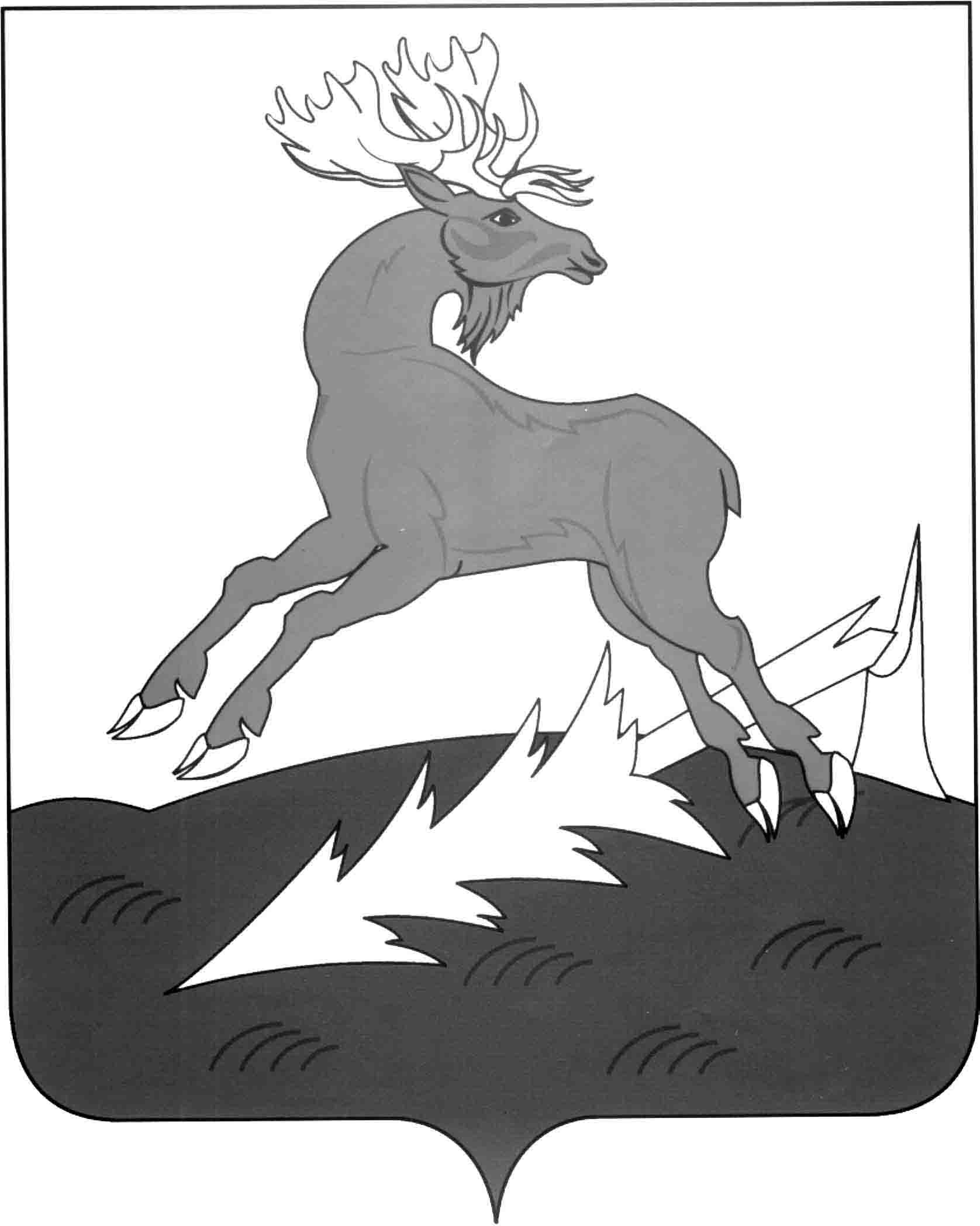 Татарстан РеспубликасыАЛЕКСЕЕВСКМУНИЦИПАЛЬ РАЙОНЫБАШКАРМА КОМИТЕТЫПостановление                                                                               Карар«_31_» ___03____ 2014 г.                                                        № __195__     Постановление                                                                               Карар«_31_» ___03____ 2014 г.                                                        № __195__     Постановление                                                                               Карар«_31_» ___03____ 2014 г.                                                        № __195__     Наименование Программы Программа по профилактике терроризма и экстремизма в Алексеевском муниципальном районе Республики Татарстан на 2014 годы (далее – Программа)Муниципальный заказчик ПрограммыИсполнительный комитет Алексеевского муниципального района Республики Татарстан Основной разработчик ПрограммыИсполнительный комитет Алексеевского муниципального района Республики Татарстан, Антитеррористическая комиссия муниципального районаЦели и задачи Программы Цели:- повышение уровня безопасности и защищенности населения и территории муниципального района от угроз терроризма и экстремизма;- предупреждение и пресечение распространения террористической и экстремистской идеологии.Задачи:- участие в реализации государственной политики в области борьбы с терроризмом на территории муниципального района;- совершенствование системы профилактических мер, направленных на противодействие терроризму;- устранение предпосылок и условий возникновения террористических и экстремистских проявлений;- обеспечение антитеррористической устойчивости и безопасного функционирования объектов на территории муниципального района;- вовлечение граждан, организаций, средств массовой информации, общественных и религиозных объединений в процесс участия в противодействии террористическим и экстремистским проявлениям;- формирование у граждан активной позиции в противодействии терроризму и повышение их готовности к действиям при возникновении террористической угрозыСроки и этапы реализации программы  2014 год, без деления на этапыОбъемы и источники финансирования программы Источниками финансирования Программы являются сметы исполнителей Программы и иные внебюджетные источникиОжидаемые конечные результаты реализации программы Исполнитель Программы    Контроль за исполнением Программы Улучшение качества жизни населения муниципального района путем снижения рисков возможных террористических угроз и экстремистских проявленийАнтитеррористическая комиссия Алексеевского муниципального района.Исполнительный комитет Алексеевского муниципального района.№ п/пМероприятияИсполнителиСрок исполненияИсточники финансирования123451.Осуществление комплекса мер по обеспечению правопорядка и общественной безопасности в период проведения массовых праздничных мероприятий. Проведение обследования обеспечения пропускного режима, технической укрепленности, оснащенности сигнализацией и видеонаблюдением мест их проведения.отдел МВД России по району (по согласованию), организаторы мероприятий2014 г.(в ходе подготовки и проведения праздников)Средства исполнителей2.Проведение тренировок по действиям в случае возникновения чрезвычайных  ситуаций на объектах с массовым пребыванием людейРФ ФГКУ ПЧ-104, отдел  МВД России по району(по согласованию)2014 г. (согласно планам проведения)Средства исполнителей3.Установка систем видеонаблюдения, кнопок экстренного вызова полиции, автоматической пожарной сигнализации, контроля доступа и иных технических средств обеспечения безопасности на объектах учреждений образования, здравоохранения и социально-культурной сферыотдел образования, отдел культуры Исполнительного комитета муниципального района, ГАУЗ «Алексеевская ЦРБ» (по согласованию), отдел Минсоцзащиты РТ по районусогласно решениям Антитеррористической комиссии Алексеевского муниципального районаСредства исполнителей123454.Проведение в общеобразовательных учреждениях среднего и среднего профессионального образования мероприятий по профилактике терроризма и экстремизмаотдел образования Исполнительного комитета муниципального района, отдел МВД России по району, Управление МЧС РТ по району, (по согласованию)2014 г.Средства исполнителей5.Организация подготовки, издания и распространения полиграфической продукции (памятки, плакаты, стикеры) и видеопродукции (видеоролики) по профилактике терроризмаотдел МВД России по району(по согласованию)2014 г.Средства исполнителей6.Организация централизованного комплектования фондов общедоступных библиотек материалами по профилактике терроризма и экстремизма, национальной краеведческой литературой народов Республики Татарстан   отдел культуры Исполнительного комитета муниципального района2014 г.Средства исполнителей123457.Выработка мер системного противодействия и координации целевой информационно-пропагандистской работы, направленной на недопущение вовлечения населения в деструктивные религиозные организации, деятельность которых сопряжена с посягательствами на права и свободы граждан, разрушением семьи, побуждением граждан к самоубийству и др.Антитеррористическая комиссия Алексеевского муниципального района, отдел МВД России по району (по согласованию), прокуратура района (по согласованию), отдел Минсоцзащиты РТ по району (по согласованию), отдел образования, отдел по делам молодежи, спорту и туризму Исполнительного комитета муниципального района, ГАУЗ «Алексеевская ЦРБ» (по согласованию), районная газета «Заря» («Тан») (по согласованию)2014 г.Средства исполнителей8.Организация публикаций в районной газета материалов, пропагандирующих духовные и нравственные ценности, идеи российского патриотизма, государственной символики Российской Федерации, Республики Татарстан, межнациональной и межконфессиональной толерантностиАнтитеррористическая комиссия Алексеевского муниципального района, районная газета «Заря» («Тан») (по согласованию)2014 г.Средства исполнителей123459.Освещение в районной газете результатов исполнения Программы, а также мероприятий, способствующих профилактике терроризма и экстремизмаАТК района, районная газета «Заря» («Тан») (по согласованию)2014 г.Средства исполнителей10.Организация показа документальных кинолент и сюжетов антитеррористической и противоэкстремистской направленностиотдел культуры Исполнительного комитета муниципального района2014 гг.Средства исполнителей